30 октября 2018Г. №37РОССИЙСКАЯ ФЕДЕРАЦИЯИРКУТСКАЯ ОБЛАСТЬЖИГАЛОВСКИЙ МУНИЦИПАЛЬНЫЙ РАЙОНПЕТРОВСКОЕ МУНИЦИПАЛЬНОЕ ОБРАЗОВАНИЕДУМАРЕШЕНИЕОБ ОТЧЕТЕ ПО ФИНАНСИРОВАНИЮ МУНИЦИПАЛЬНЫХ ВЫБОРОВ ГЛАВЫ ПЕТРОВСКОГО МУНИЦИПАЛЬНОГО ОБРАЗОВАНИЯ Обсудив представленный отчёт Жигаловской территориальной избирательной комиссии о расходовании средств местного бюджета, выделенных на подготовку и проведение выборов Главы Петровского муниципального образования, состоявшихся 9 сентября 2018г., руководствуясь ст.11 Устава Петровского муниципального образования, Дума Петровского муниципального образования четвёртого созываРЕШИЛА:1.Отчёт Жигаловской территориальной избирательной комиссии о расходовании средств местного бюджета, выделенных на подготовку и проведение выборов Главы Петровского муниципального образования, состоявшихся 9 сентября 2018г. принять к сведению.2.Опубликовать (обнародовать) настоящее решение в информационном листе «Петровский вестник» и на сайте администрации в сети Интернет.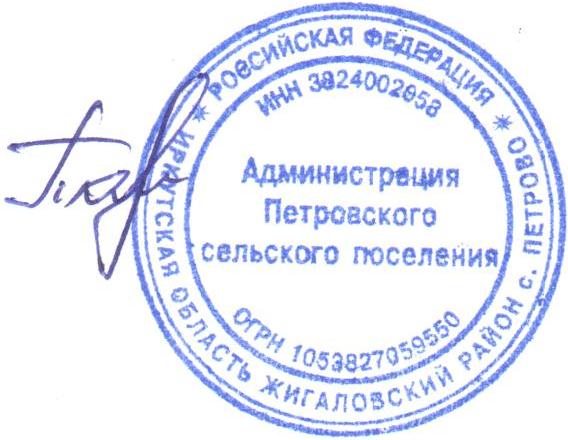 Глава Петровского муниципального образованияТ.Н.Тарасова	